ALUMNI PATHWAYSThe ANZSOG alumni is a community of public sector leaders from across Australia, New Zealand and the Indo-Pacific region. The alumni contributes to ANZSOG’s direction, plays a key role in educating current and future students and as individuals and a group, are a valuable asset to the broader public sector.CONNECT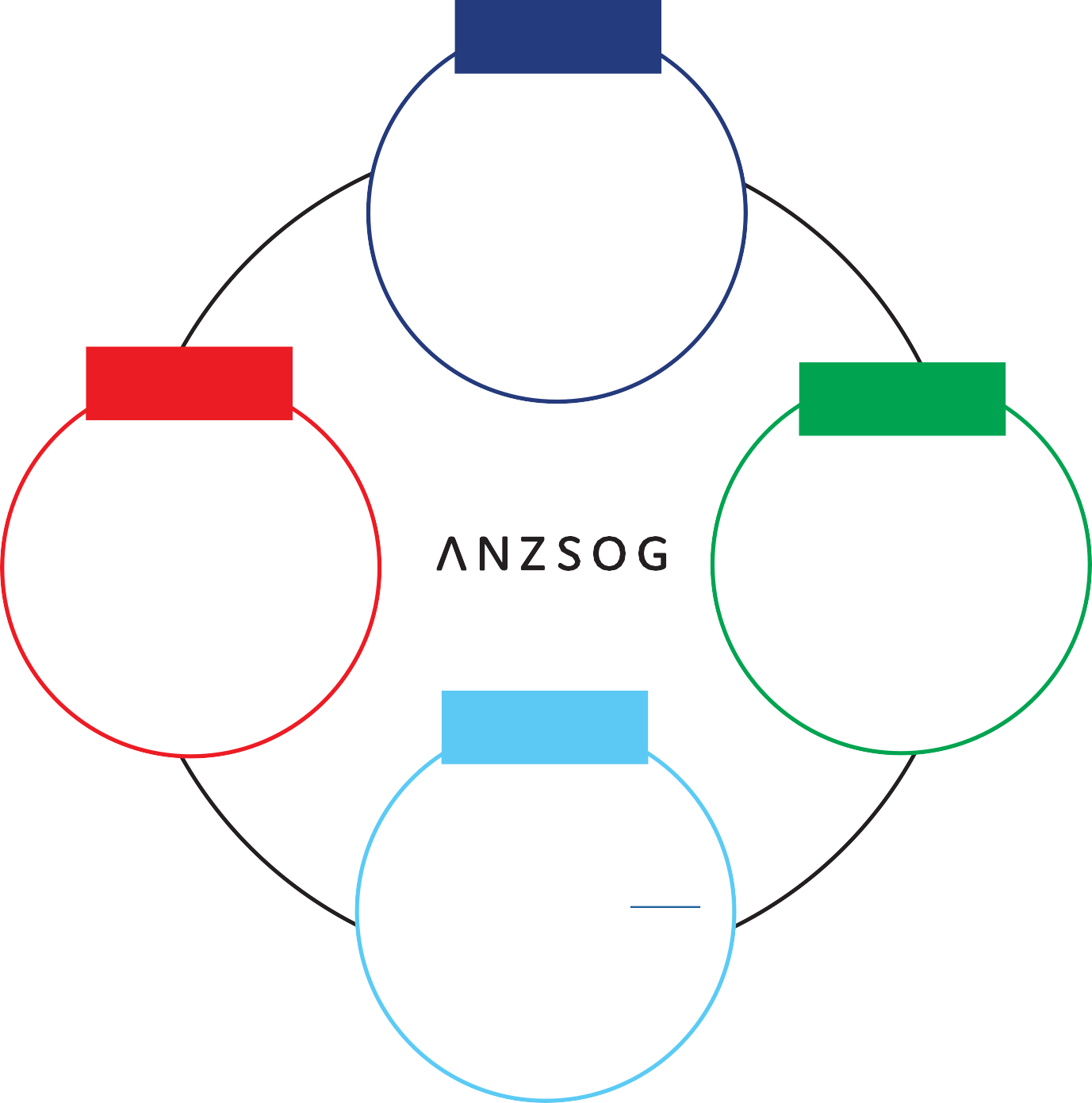 Graduation packAlumni e-newsletterLinkedIn Alumni GroupAttend ANZSOG events in your jurisdictionENRICHAlumni Advisory CouncilContribute to ANZSOG ResearchANZSOG Alumni Tiger Team (Pilot)INSPIREANZSOG course presenterAlumni AmbassadorEMPA mentorEDUCATEPilot ANZSOG programsFurther education: EMPA, TSL, EFP, International programs, Thought LeadershipANZSOG alumni include graduates of:Executive Masters of Public Administration (EMPA)Executive Fellows Program (EFP)Towards Strategic Leadership (TSL)ANZSOG international programsTo find out more, visit the ANZSOG alumni website or contact Emma Rundle at: e.rundle@anzsog.edu.au